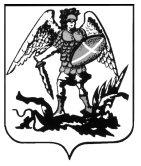 МИНИСТЕРСТВО ОБРАЗОВАНИЯ И НАУКИ АРХАНГЕЛЬСКОЙ ОБЛАСТИГосударственное бюджетное профессиональное образовательное учреждение Архангельской области «Пинежский индустриальный техникум»ПРИКАЗ14 сентября 2018 года                                                                                                      № 254п. Пинега, Пинежский районОб утверждении плана работы по противодействию коррупции на 2018-2020 гг. и назначение ответственных лиц с целью реализации плана по противодействию коррупции.	В соответствии в Федеральным законом РФ от 25 декабря 2008 года № 273-ФЗ «О противодействии коррупции», Положением о противодействии коррупции в ГБПОУ АО «Пинежский индустриальный техникум»ПРИКАЗЫВАЮ:Утвердить план работы по противодействию коррупции на 2018-2020 гг.  в соответствии с приложением.Назначить ответственных за организацию и проведение мероприятий по профилактике и предупреждению коррупции в техникуме на 2018-2020 гг.Разместить на официальном сайте ГБПОУ АО «Пинежский индустриальный техникум» приказ и план по противодействию коррупции на 2018-2020- гг.Контроль за исполнением приказа оставляю за собой.Директор ГБПОУ Архангельской области «Пинежский индустриальный техникум»                                                           Н. П. Олькина                                                                                               Утвержден приказом                                                                ГБПОУ АО «Пинежский индустриальный техникум»                                                                                          № 254 от 14 сентября 2018 годаПЛАН РАБОТЫ ПО ПРОТИВОДЕЙСТВИЮ КОРРУПЦИИ В ГБПОУ АО «ПИНЕЖСКИЙ ИНДУСТРИАЛЬНЫЙ ТЕХНИКУМ»на 2018-2020 гг.Ф.И.О. сотрудникаАудиторияМаслова Наталья Владимировна-педагогические работникиГладкая Светлана АлександровнаШехурина Вера Мироновна-обучающиеся-родители и законные представители обучающихсяСивкова Ольга Геннадьевна-работники бухгалтерииФедухина Татьяна Альбертовна-вспомогательный персонал№п/пНаименование мероприятияСроки проведенияСроки проведенияОтветственные исполнителиОтветственные исполнителиОхват аудиторииОхват аудитории1. Мероприятия с работниками техникума, в т.ч. педагогическими1. Мероприятия с работниками техникума, в т.ч. педагогическими1. Мероприятия с работниками техникума, в т.ч. педагогическими1. Мероприятия с работниками техникума, в т.ч. педагогическими1. Мероприятия с работниками техникума, в т.ч. педагогическими1. Мероприятия с работниками техникума, в т.ч. педагогическими1. Мероприятия с работниками техникума, в т.ч. педагогическими1. Мероприятия с работниками техникума, в т.ч. педагогическими1.1.Ознакомление каждого, впервые поступающего на работу работника техникума принятым в учреждении кодексом профессиональной этикиОзнакомление каждого, впервые поступающего на работу работника техникума принятым в учреждении кодексом профессиональной этикиВ день поступления на работуВ день поступления на работуИнспектор по кадрам Рослякова С.М.Инспектор по кадрам Рослякова С.М.1.2.Ознакомление работников учреждения с изменениями в законодательстве Российской Федерации о противодействии коррупции, в т.ч. с:-положениями Национального плана противодействия коррупции на 2018-2020 гг, утвержденного Указом Президента Российской Федерации от 29 июня 2018 года  № 378;-Областным законом от 26 ноября 2008 года № 626-31-ОЗ «О противодействии коррупции в Архангельской области, а также иными нормативными правовыми актами и методическими материалами антикоррупционного содержанияОзнакомление работников учреждения с изменениями в законодательстве Российской Федерации о противодействии коррупции, в т.ч. с:-положениями Национального плана противодействия коррупции на 2018-2020 гг, утвержденного Указом Президента Российской Федерации от 29 июня 2018 года  № 378;-Областным законом от 26 ноября 2008 года № 626-31-ОЗ «О противодействии коррупции в Архангельской области, а также иными нормативными правовыми актами и методическими материалами антикоррупционного содержания4 квартал 2018 годаНе позднее 7 дней со дня поступления на работу, далее-постоянно4 квартал 2018 годаНе позднее 7 дней со дня поступления на работу, далее-постоянноДиректорОлькина Н.П.Инспектор по кадрам Рослякова С.М.ДиректорОлькина Н.П.Инспектор по кадрам Рослякова С.М.421.3.Проведение практических семинаров по антикоррупционной тематике для преподавателей и работников учреждения  по противодействию экстремизму:-негативного отношения к дарению подарков работникам учреждения, в связи с исполнением ими должностных обязанностей;-отрицательного отношения к коррупции, в т.ч. бытовой коррупцииПроведение практических семинаров по антикоррупционной тематике для преподавателей и работников учреждения  по противодействию экстремизму:-негативного отношения к дарению подарков работникам учреждения, в связи с исполнением ими должностных обязанностей;-отрицательного отношения к коррупции, в т.ч. бытовой коррупцииДекабрь 2018 Май 2019 годаДекабрь 2018 Май 2019 годаЗам. дир. по УПР Маслова Н.В.Зам. дир. по УПР Маслова Н.В.42 человека1.4.Установление в правилах внутреннего трудового распорядка для работников техникума обязанности работника уведомлять работодателя о фактах обращения к ним, в целях склонения к совершению коррупционных правонарушенийУстановление в правилах внутреннего трудового распорядка для работников техникума обязанности работника уведомлять работодателя о фактах обращения к ним, в целях склонения к совершению коррупционных правонарушенийДо 01 декабря 2018До 01 декабря 2018ДиректорОлькина Н.П.ДиректорОлькина Н.П.1.5.Уведомление органов прокуратуры Российской Федерации и правоохранительных органов о поступивших уведомлениях работников техникума, о фактах обращения к ним в целях склонения к совершению коррупционных правонарушений.Уведомление органов прокуратуры Российской Федерации и правоохранительных органов о поступивших уведомлениях работников техникума, о фактах обращения к ним в целях склонения к совершению коррупционных правонарушений.Не позднее 1 рабочего дня с даты поступления уведомленияНе позднее 1 рабочего дня с даты поступления уведомленияДиректорОлькина Н.П.ДиректорОлькина Н.П.1.6.Принятие мер по предотвращению и урегулированию конфликта интересов, в т.ч. связанных с совмещением должностей в учреждении лицами, состоящими в близком родстве или свойстве с руководителемПринятие мер по предотвращению и урегулированию конфликта интересов, в т.ч. связанных с совмещением должностей в учреждении лицами, состоящими в близком родстве или свойстве с руководителемПостоянноПостоянноДиректорОлькина Н.П.ДиректорОлькина Н.П.1.7.Внедрение антикоррупционных стандартов и их применение при установлении деловых отношений с контрагентами при участии в закупках товаров, работ, услуг для обеспечения государственных нужд, в т.ч. проверка проводимых учреждением закупок на предмет наличия признака конфликта интересов, аффилированности должностных лиц учреждения с участниками закупокВнедрение антикоррупционных стандартов и их применение при установлении деловых отношений с контрагентами при участии в закупках товаров, работ, услуг для обеспечения государственных нужд, в т.ч. проверка проводимых учреждением закупок на предмет наличия признака конфликта интересов, аффилированности должностных лиц учреждения с участниками закупокПостоянно до заключения госконтрактаПостоянно до заключения госконтрактаДиректорОлькина Н.П.ДиректорОлькина Н.П.1.8.Проверка знаний законодательства Российской Федерации о противодействии коррупции, в т.ч. тестирования работников учрежденияПроверка знаний законодательства Российской Федерации о противодействии коррупции, в т.ч. тестирования работников учрежденияНе реже одного раза в течение календарного годаНе реже одного раза в течение календарного годаЗам. дир. по УПР Маслова Н.В.Зам. дир. по УПР Маслова Н.В.422. Мероприятия с обучающимися техникума, а также их законными представителями2. Мероприятия с обучающимися техникума, а также их законными представителями2. Мероприятия с обучающимися техникума, а также их законными представителями2. Мероприятия с обучающимися техникума, а также их законными представителями2. Мероприятия с обучающимися техникума, а также их законными представителями2. Мероприятия с обучающимися техникума, а также их законными представителями2. Мероприятия с обучающимися техникума, а также их законными представителями2. Мероприятия с обучающимися техникума, а также их законными представителями2.1.Проведение встречи с обучающихся и сотрудников Центра по противодействию экстремизмаПроведение встречи с обучающихся и сотрудников Центра по противодействию экстремизма2-я декада октября2-я декада октябряШехурина В.М.Гладкая С.А.70 человек70 человек2.2.Проведение профилактических мероприятий с родителями обучающихся (законными представителями). Общее родительское собрание с освещением вопроса по противодействию коррупции.Проведение профилактических мероприятий с родителями обучающихся (законными представителями). Общее родительское собрание с освещением вопроса по противодействию коррупции.2-я декада сентября2-я декада сентябряШехурина В.М.Гладкая С.А.30 человек30 человек2.3.Круглый стол по антикоррупционной тематике с обучающимися, преподавателями и сотрудниками техникума «Причины появления и география распространения коррупции» Явление коррупции  и права человека» (в том числе с привлечением представителей правоохранительных органов УМВД РФ по Архангельской области)Круглый стол по антикоррупционной тематике с обучающимися, преподавателями и сотрудниками техникума «Причины появления и география распространения коррупции» Явление коррупции  и права человека» (в том числе с привлечением представителей правоохранительных органов УМВД РФ по Архангельской области)1-я- декада февраля1-я- декада февраляМаслова Н.В.35 человек35 человек2.4.Проведение конкурса плакатов на тему:»Я против коррупции!» для обучающихся техникумаПроведение конкурса плакатов на тему:»Я против коррупции!» для обучающихся техникума2-я декада апреля2-я декада апреляШехурина В.М.Гладкая С.А.70 человек70 человек2.5.Проведение обучающего семинара для преподавателей и сотрудников техникума с приглашением представителей прокуратуры «Стратегия противодействия коррупции в современном мире»Встреча обучающихся с представителями прокуратуры с целью формирования устойчивой отрицательной оценки коррупции, нетерпимости к любым проявлениям коррупционной деятельностиПроведение обучающего семинара для преподавателей и сотрудников техникума с приглашением представителей прокуратуры «Стратегия противодействия коррупции в современном мире»Встреча обучающихся с представителями прокуратуры с целью формирования устойчивой отрицательной оценки коррупции, нетерпимости к любым проявлениям коррупционной деятельности3-я декадафевраля3-я декадафевраляМаслова Н.В.Гладкая С.А.40 человек70 человек40 человек70 человек2.6.Проведение на базе техникума мероприятия, посвященные Международному Дню борьбы с коррупцией(09 декабря), и направленных на правовое просвещение обучающихся техникумаПроведение на базе техникума мероприятия, посвященные Международному Дню борьбы с коррупцией(09 декабря), и направленных на правовое просвещение обучающихся техникумаЕжегодно ноябрь-декабрьЕжегодно ноябрь-декабрьГладкая С.А.2.7.Направление педагогических работников учреждения на курсы повышения квалификации по антикоррупционной тематике, в т.ч.:-обучение по программам дополнительного профессионального образования, вт.ч. в дистанционной форме;-участие в публичных лекциях для педагогических работников, проводимых на базе ГАОУ ДПО «Архангельский областной институт открытого образования»Направление педагогических работников учреждения на курсы повышения квалификации по антикоррупционной тематике, в т.ч.:-обучение по программам дополнительного профессионального образования, вт.ч. в дистанционной форме;-участие в публичных лекциях для педагогических работников, проводимых на базе ГАОУ ДПО «Архангельский областной институт открытого образования»В соответствии с графикомВ соответствии с графикомДиректорОлькина Н.П.Ответственный за методическую работу  в техникуме Завернина М.И.44